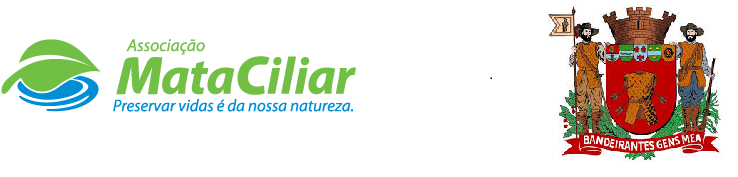 RELATÓRIO RECEBIMENTO DE ANIMAIS JANEIRO DE 2022Fauna Silvestre recebida pelo CRAS - AMC proveniente do Município de MOGI DAS CRUZES.Data:	     /      /                                                            Assinatura:                                         RGDATA DE ENTRADANOME POPULARNOME CIENTÍFICO3636006/01/2022Coruja-buraqueiraAthene cunicularia3636106/01/2022GambáDidelphis sp.3659520/01/2022Tatu-galinhaDasypus novemcinctus3659620/01/2022Gambá-de-orelha-preta GOPDidelphis aurita3659720/01/2022Gambá-de-orelha-branca GOBDidelphis albiventris3659820/01/2022Gambá-de-orelha-branca GOBDidelphis albiventris3659920/01/2022Gambá-de-orelha-branca GOBDidelphis albiventris3660020/01/2022Gambá-de-orelha-branca GOBDidelphis albiventris3660120/01/2022Gambá-de-orelha-branca GOBDidelphis albiventris3660220/01/2022Gambá-de-orelha-branca GOBDidelphis albiventris3660320/01/2022GarçaArdeidae3660420/01/2022Sabiá-barrancoTurdus leucomelas 3660520/01/2022AvoanteZenaida auriculata3660620/01/2022Asa brancaPatagioenas picazuro3669425/01/2022Bem-te-viPitangus sulphuratus3669525/01/2022CarcaráCaracara plancus3669625/01/2022ColeirinhaSporophila caerulescens3675728/01/2022TuimForpus xanthopterygius3675828/01/2022PreguiçaBradypus variegatusTOTAL19 ANIMAIS19 ANIMAIS19 ANIMAIS